Gdańsk, dn.  ………………….  2023r. 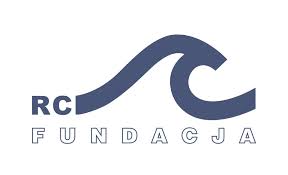 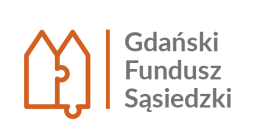 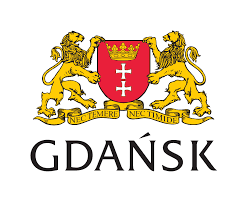 DEKLARACJA WSPÓŁPRACYdla członków grupy inicjatywnej w konkursie Gdański Fundusz Sąsiedzki 2023My, niżej podpisani, mieszkańcy ulicy……………………………….. ……………………………………………. z dzielnicy Gdańska……………………………………………………………………………………………………………Imię i nazwisko …………………………………………………………….            podpis……………………Imię i nazwisko …………………………………………………………….             podpis……………………Imię i nazwisko …………………………………………………………….             podpis……………………Imię i nazwisko …………………………………………………………….             podpis……………………       5     …….. może liczyć więcej niż 4 osobyDEKLARUJEMY, że  jako grupa………………………………………………………………………………………………
(nazwa grupy)podjęliśmy decyzję o współpracy przy realizacji inicjatywy w ramach Gdańskiego Funduszu Sąsiedzkiego 2023, poprzez wspólnie i odpowiedzialne działanie na rzecz  (nazwa inicjatywy):……………………………………………………………………………………………………….…………………………………………………..Po zapoznaniu się z Regulaminem konkursu grantowego GFS 2022 zamierzamy dołożyć wszelkich starań, aby zaplanowane działania przeprowadzić z sukcesem do końca, zgodnie z jego wytycznymi. Po zapoznaniu się z zapisami Ustawy o zapewnieniu dostępności planowanych działań dla mieszkańców naszej społeczności, deklarujemy wolę zadbania o spełnienie wymogów dostępności 
w możliwie najwyższym stopniu.